Министерство сельского хозяйства Российской ФедерацииФедеральное государственное бюджетное образовательное учреждение высшего образования «Кузбасская государственная сельскохозяйственная академия»Кафедра педагогических технологийФОНДОЦЕНОЧНЫХ СРЕДСТВПРИЛОЖЕНИЕ К РАБОЧЕЙ ПРОГРАММЕ ДИСЦИПЛИНЫ (МОДУЛЯ)СТАЖИРОВКИ НА ЛИДИРУЮЩИХ ПРЕДПРИЯТИЯХ АПК (учебная)для студентов по направлению подготовки бакалавриатаНаправление 44.03.01 Педагогическое образованиеРазработчик: Латков Н.Ю., Кемерово 2023СОДЕРЖАНИЕ1 ПОКАЗАТЕЛИ И КРИТЕРИИ ОЦЕНИВАНИЯ КОМПЕТЕНЦИЙ НА РАЗЛИЧНЫХ ЭТАПАХ ИХ ФОРМИРОВАНИЯ, ОПИСАНИЕ ШКАЛ ОЦЕНИВАНИЯ	31.1 Перечень компетенций	31.2 Показатели и критерии оценивания компетенций на различных этапах их формирования	41.3 Описание шкал оценивания	61.4 Общая процедура и сроки проведения оценочных мероприятий	72 ТИПОВЫЕ КОНТРОЛЬНЫЕ ЗАДАНИЯ, НЕОБХОДИМЫЕ ДЛЯ ОЦЕНКИ ЗНАНИЙ, УМЕНИЙ, НАВЫКОВ	91 СОДЕРЖАНИЕ ПРАКТИКИ	94 ПРИМЕРНЫЙ ПЕРЕЧЕНЬ ТИПОВЫХ КОНТРОЛЬНЫХ ЗАДАНИЙ, НЕОБХОДИМЫХ ДЛЯ ОЦЕНКИ ЗНАНИЙ, УМЕНИЙ, НАВЫКОВ И (ИЛИ) ОПЫТА ДЕЯТЕЛЬНОСТИ	103 МЕТОДИЧЕСКИЕ МАТЕРИАЛЫ, ОПРЕДЕЛЯЮЩИЕ ПРОЦЕДУРЫ ОЦЕНИВАНИЯ ЗНАНИЙ, УМЕНИЙ, НАВЫКОВ	121 ПОКАЗАТЕЛИ И КРИТЕРИИ ОЦЕНИВАНИЯ КОМПЕТЕНЦИЙ НА РАЗЛИЧНЫХ ЭТАПАХ ИХ ФОРМИРОВАНИЯ, ОПИСАНИЕ ШКАЛ ОЦЕНИВАНИЯ1.1 Перечень компетенцийПроцесс изучения дисциплины направлен на формирование следующих компетенций:ОПК-3	Способен разрабатывать обоснованные организационно-управленческие решения с учетом их социальной значимости, содействовать их реализации в условиях сложной и динамичной среды и оценивать их последствия1.2 Показатели и критерии оценивания компетенций на различных этапах их формированияКонечными результатами освоения программы дисциплины являются сформированные когнитивные дескрипторы «знать», «уметь», «владеть» (З1, У1, В1, З2, У2, В2, З3, У3, В3), расписанные по отдельным компетенциям. Формирование этих дескрипторов происходит в течение изучения дисциплины по этапам в рамках различного вида занятий и самостоятельной работы.Таблица 1 – Соответствие этапов (уровней) освоения компетенции планируемым результатам обучения и критериям их оцениванияЭтапы формирования компетенций реализуются в ходе освоения дисциплины, что отражается в тематическом плане дисциплины.1.3 Описание шкал оцениванияДля оценки составляющих компетенции при текущем контроле и промежуточной аттестации используется балльно-рейтинговая система оценок. При оценке контрольных мероприятий преподаватель руководствуется критериями оценивания результатов обучения (таблица 1), суммирует баллы за каждое контрольное задание и переводит полученный результат в вербальный аналог, руководствуясь таблицей 2 и формулой 1.Таблица 2 – Сопоставление оценок когнитивных дескрипторов с результатами освоения программы дисциплиныРасчет доли выполнения критерия от максимально возможной суммы баллов проводится по формуле 1:где n – количество формируемых когнитивных дескрипторов;	mi – количество оценочных средств i-го дескриптора;	ki – балльный эквивалент оцениваемого критерия i-го дескриптора;	5 – максимальный балл оцениваемого результата обучения.Затем по таблице 2 (столбец 3) определяется принадлежность найденного значения А (в %) к доле выполнения критерия и соответствующий ему вербальный аналог.Вербальным аналогом результатов зачета являются оценки «зачтено / не зачтено», экзамена – «отлично», «хорошо», «удовлетворительно», «неудовлетворительно», которые заносятся в экзаменационную (зачетную) ведомость (в то числе электронную) и зачетную книжку. В зачетную книжку заносятся только положительные оценки. Подписанный преподавателем экземпляр ведомости сдаётся не позднее следующего дня в деканат, а второй хранится на кафедре.В случае неявки студента на экзамен (зачет) в экзаменационной ведомости делается отметка «не явился».1.4 Общая процедура и сроки проведения оценочных мероприятийОценивание результатов обучения студентов по дисциплине осуществляется по регламентам текущего контроля и промежуточной аттестации.Текущий контроль в семестре проводится с целью обеспечения своевременной обратной связи, для коррекции обучения, активизации самостоятельной работы студентов. Объектом текущего контроля являются конкретизированные результаты обучения (учебные достижения) по дисциплине.Промежуточная аттестация предназначена для объективного подтверждения и оценивания достигнутых результатов обучения после завершения изучения дисциплины (или её части). Форма промежуточной аттестации по дисциплине определяется рабочим учебным планом.Итоговая оценка определяется на основании таблицы 2.Организация и проведение промежуточной аттестации регламентируется внутренними локальными актами.Экзаменационное тестированиеЭкзаменационное тестирование проводится в день экзамена в формате компьютерного тестирования в системе электронного обучения http://moodle.ksai.ru/course/index.php?categoryid=3313Для проведения тестирования выделяется аудитория, оснащенная компьютерами с доступом в сеть интернет. В ходе выполнения теста использование конспектов лекций, методической литературы, мобильных устройств связи и других источников информации запрещено. Результаты студента, нарушившего правила проведения экзаменационного тестирования, аннулируются. Студенты имеют право делать черновые записи только на черновиках выданных преподавателем, при проверке черновые записи не рассматриваются. Проверка теста выполняется автоматически, результат сообщается студенту сразу после окончания тестирования. Итоговый тест состоит из 60 вопросов, скомпонованных случайным образом. Время тестирования 120 минут.Студенты, не прошедшие промежуточную аттестацию по графику сессии, должны ликвидировать задолженность в установленном порядке.2 ТИПОВЫЕ КОНТРОЛЬНЫЕ ЗАДАНИЯ, НЕОБХОДИМЫЕ ДЛЯ ОЦЕНКИ ЗНАНИЙ, УМЕНИЙ, НАВЫКОВ1 СОДЕРЖАНИЕ ПРАКТИЧЕСКОЙ ПОДГОТОВКИ СТУДЕНТОВСодержание, а также формы и виды работ, выполняемых студентом, определяются индивидуальным заданием на практику (см. Приложение 3). Задание на практику представляет собой описание комплекса практических задач (заданий), последовательное и взаимосвязанное решение которых обеспечивает получение запланированных результатов прохождения практики и формирование профессиональных компетенций.Содержание практических задач (заданий) базируется на материалах учебных дисциплин, изучаемых в течение семестров обучения, и направлено на выработку практических умений и навыков в соответствии с областью, объектами и видами будущей профессиональной деятельности. Задание на практику также должно учитывать конкретные условия и возможности практики.Руководитель практики от организации на которой проходит практика должен иметь высшее образование или ученую степень по программе. При необходимости могут назначаться научные консультанты по смежным отраслям наук.Результаты проведенной работы заносятся в отчет прохождения практики.Результаты проведенной работы заносятся в отчет прохождения практики.Первая часть прохождения практики заключается в:  разработке индивидуального задания и рабочего графика (плана);доведении до обучающихся информации о цели, задачах, содержании, формах организации, порядке прохождения практики и отчетности по ее результатам; формировании обучающимися графиков (планов) и заданий на практику (размещение задания в личных кабинетах обучающихся);составлении индивидуального плана-дневника практики.Организационно-ознакомительная часть включает в себя:инструктаж по технике безопасности, правилам внутреннего распорядка организации и правилам охраны труда;ознакомление с организацией производства на предприятии; участие в работе организации;ознакомление с показателями, используемыми при планировании и регулировании численности персонала организации.Вторая часть прохождения практики заключается в выполнении задания на практику: выполнение индивидуального задания, согласно вводному инструктажу;сбор, обработка и систематизация собранного материала;анализ полученной информации;подготовка проекта отчета о практике;устранение замечаний руководителя практики.Содержание второй частиАнализ внутренних и внешних факторов;Анализ конкурентоспособности;Анализ текущего и стратегического планирования и контроляИзучение и анализ направлений развития исследуемого объекта;Изучение и анализ штатного расписания, организационной структуры и действующей системы управления объекта;Изучение и анализ положений о структурных подразделениях объекта и должностных инструкций работников;Изучение и анализ системы документооборота структурных подразделений и объекта в целом;Анализ персонала объекта и его структуры;Анализ организации рабочих мест и труда, методами управления, используемыми в практике управления экономическим объектом;Анализ организации оплаты труда;Третья часть прохождения практики включает обработку и анализ полученной информации, подготовку письменного отчета по практике. На этапе обработки и анализа применяются следующие виды работ:систематизация собранного нормативного и фактического материала;выработка на основе проведенного исследования выводов и предложений;подготовка отчетной документации по итогам практики; оформление отчета по практике в соответствии с требованиями; сдача отчета о практике на кафедру; защита отчета о прохождении практики в форме зачета (обучающийся, руководитель от Академии).Выполненный отчет по практике необходимо отправить куратору до конца семестра, в котором предусмотрена эта практика.Выполненный отчет по практике необходимо отправить куратору до конца семестра, в котором предусмотрена эта практика.4 ПРИМЕРНЫЙ ПЕРЕЧЕНЬ ТИПОВЫХ КОНТРОЛЬНЫХ ЗАДАНИЙ, НЕОБХОДИМЫХ ДЛЯ ОЦЕНКИ ЗНАНИЙ, УМЕНИЙ, НАВЫКОВ И (ИЛИ) ОПЫТА ДЕЯТЕЛЬНОСТИВ ходе прохождения практики необходимо выполнить задание по практике, согласно плану практики и представить результаты в кратком отчете в соответствии со следующими разделами: Раздел 1. Теоретические основы, необходимые для прохождения практики:закрепление приобретенных теоретических знаний и развитие сформированных в Академии компетенций;работа с научными и учебно-методическими материалами.  Раздел 2. Выполнение практического задания (согласно пунктам индивидуального задания):постановка задачи;сбор аналитического и статистического материала; изучение состава и функций организации;изучение особенностей направления работы организации;приобретение навыков поиска исходной информации для реализации поставленных задач;обработка и систематизация собранного материала; анализ данных; выбор критериев оценки состояния организации.  Раздел 3. Результаты учебной практики:грамотно проанализированы и содержательно интерпретированы полученные в ходе выполнения индивидуального задания результаты;правильно выполнено индивидуальное задание; во время прохождения практики получены и закреплены умения и навыки в соответствии с образовательной программой.Вопросы для закрепления практических умений и навыков1. Подготовка менеджеров в нашей стране и за рубежом. 2. Деловые качества менеджера, их оценка и совершенствование. 3. Управление персоналом предприятия. 4. Социальные аспекты менеджмента. 5. Этика бизнеса. 6. Внешняя среда предприятий. 7. Внутренняя среда предприятий. 8. Имидж предприятия как фактор коммерческого успеха на рынке. 9. Информационные системы управления на предприятии. 10. Кадровый менеджмент на предприятии. 11. Контроль как функция управления на предприятиях. 12. Методы менеджмента и их применение на предприятии. 13. Мотивация на предприятиях. 14. Общие принципы ведения переговоров. 15. Организационная культура на предприятиях. 16. Организационные структуры управления предприятиями. 17. Планирование стратегии на предприятии. 18. Принятие решений на предприятии. 19. Управление деловой карьерой на предприятии.3 МЕТОДИЧЕСКИЕ МАТЕРИАЛЫ, ОПРЕДЕЛЯЮЩИЕ ПРОЦЕДУРЫ ОЦЕНИВАНИЯ ЗНАНИЙ, УМЕНИЙ, НАВЫКОВОценка знаний по практике проводится с целью определения уровня освоения предмета, включает: - контрольные работы; Оценка качества подготовки на основании выполненных заданий ведется преподавателям (с обсуждением результатов), баллы начисляются в зависимости от соответствия критериям таблицы 1. Оценка качества подготовки по результатам самостоятельной работы студента ведется: 1) преподавателем – оценка глубины проработки материала, рациональность и содержательная ёмкость представленных интеллектуальных продуктов, наличие креативных элементов, подтверждающих самостоятельность суждений по теме; 2) группой – в ходе обсуждения представленных материалов; 3) студентом лично – путем самоанализа достигнутого уровня понимания темы. По дисциплине предусмотрены формы контроля качества подготовки: - текущий (осуществление контроля за всеми видами аудиторной и внеаудиторной деятельности студента с целью получения первичной информации о ходе усвоения отдельных элементов содержания дисциплины);- промежуточный (оценивается уровень и качество подготовки по конкретным разделам дисциплины). Результаты текущего и промежуточного контроля качества выполнения студентом запланированных видов деятельности по усвоению учебной дисциплины являются показателем того, как студент работал в течение семестра. Итоговый контроль проводится в форме промежуточной аттестации студента – экзамена (зачета). Текущий контроль успеваемости предусматривает оценивание хода освоения дисциплины, промежуточная аттестация обучающихся – оценивание результатов обучения по дисциплине, в том посредством испытания в форме экзамена (зачета). Для оценки качества подготовки студента по дисциплине в целом составляется рейтинг – интегральная оценка результатов всех видов деятельности студента, осуществляемых в процессе ее изучения. Последняя представляется в балльном исчислении согласно таблице 2. Контрольная работа является частью обязательной самостоятельной работы и выполняется в установленные сроки. Преподаватель проверяет правильность выполнения контрольной работы студентом и сделанных выводов, контролирует знание студентом пройденного материала с помощью собеседования или тестирования.Проработка конспекта лекций и учебной литературы осуществляется студентами в течение всего семестра, после изучения новой темы. К экзамену допускаются студенты, выполнившие все виды текущей аттестации – практические занятия, задание для самостоятельной работы.УтверждЕНна заседании кафедры «01» сентября 2023г., протокол № 2заведующий кафедрой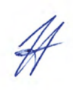 ___________________ И.А.Сергеева                      (подпись)Этап (уровень) освоения компетенцииКритерии оценивания результатов обученияКритерии оценивания результатов обученияКритерии оценивания результатов обученияЭтап (уровень) освоения компетенцииБазовый(Удовлетворительно)Продвинутый(Хорошо)Высокий(Отлично)Первый этап(начало формирования)Определяет приоритеты собственной деятельности, личностного развития и профессионального роста; владеет инструментами и методами управления временем при выполнении конкретных задач, проектов, при достижении поставленных целейВ целом успешное, но не систематическое владение навыками определения приоритетов собственной деятельности, личностного развития и профессионального роста; инструментами и методами управления временем при выполнении конкретных задач, проектов, при достижении поставленных целейВ целом успешное, но содержащее отдельные пробелы, владение навыками определения приоритетов собственной деятельности, личностного развития и профессионального роста; инструментами и методами управления временем при выполнении конкретных задач, проектов, при достижении поставленных целей.Успешное и систематическое владение навыками определения приоритетов собственной деятельности, личностного развития и профессионального роста; инструментами и методами управления временем при выполнении конкретных задач, проектов, при достижении поставленных целейВторой этап(продолжение формирования)Осуществляет планирование целей собственной деятельности с учетом условий, средств, личностных возможностей, этапов карьерного роста, временной перспективы развития деятельности и требований рынка трудаВ целом успешное, но не систематическое владение навыками планирования целей собственной деятельности с учетом условий, средств, личностных возможностей, этапов карьерного роста, временной перспективы развития деятельности и требований рынка трудаВ целом успешное, но содержащее отдельные пробелы, владение навыками планирования целей собственной деятельности с учетом условий, средств, личностных возможностей, этапов карьерного роста, временной перспективы развития деятельности и требований рынка труда.Успешное и систематическое владение навыками планирования целей собственной деятельности с учетом условий, средств, личностных возможностей, этапов карьерного роста, временной перспективы развития деятельности и требований рынка трудаТретий этап(завершение формирования)Оценивает требования рынка труда и предложения образовательных услуг для выстраивания траектории собственного профессионального роста, строит профессиональную карьеру и определяет стратегию профессионального развитияВ целом успешное, но не систематическое владение навыками оценивания требований рынка труда и предложения образовательных услуг для выстраивания траектории собственного профессионального роста, строит профессиональную карьеру и определения стратегии профессионального развитияВ целом успешное, но содержащее отдельные пробелы, владение навыками оценивания требований рынка труда и предложения образовательных услуг для выстраивания траектории собственного профессионального роста, строит профессиональную карьеру и определения стратегии профессионального развитияУспешное и систематическое владение навыками оценивания требований рынка труда и предложения образовательных услуг для выстраивания траектории собственного профессионального роста, строит профессиональную карьеру и определения стратегии профессионального развитияБаллСоответствие требованиям критерияВыполнение критерияВербальный аналогВербальный аналог123445результат, содержащий полный правильный ответ, полностью соответствующий требованиям критерия85-100% от максимального количества балловотличнозачтено4результат, содержащий неполный правильный ответ (степень полноты ответа – более 75%) или ответ, содержащий незначительные неточности, т.е. ответ, имеющий незначительные отступления от требований критерия75-84,9% от максимального количества балловхорошозачтено3результат, содержащий неполный правильный ответ (степень полноты ответа – до 75%) или ответ, содержащий незначительные неточности, т.е. ответ, имеющий незначительные отступления от требований критерия60-74,9% от максимального количества балловудовлетворительнозачтено2результат, содержащий неполный правильный ответ, содержащий значительные неточности, ошибки (степень полноты ответа – менее 60%)до 60% от максимального количества балловнеудовлетворительноне зачтено1неправильный ответ (ответ не по существу задания) или отсутствие ответа, т.е. ответ, не соответствующий полностью требованиям критерия0% от максимального количества балловнеудовлетворительноне зачтено(1)